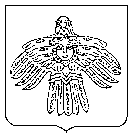 О внесении изменений в муниципальную программу МОГО «Ухта» «Жилье и жилищно-коммунальное хозяйство на 2014-2020 годы», утвержденную постановлением администрации МОГО «Ухта» от 07 ноября 2013 г. № 2071В соответствии с Порядком разработки, корректировки, мониторинга, контроля реализации и оценки эффективности муниципальных программ    МОГО «Ухта», утвержденным постановлением администрации МОГО «Ухта» от 04 сентября 2013 г. № 1633, Методическими указаниями по разработке и реализации муниципальных программ МОГО «Ухта», утвержденными постановлением администрации МОГО «Ухта» от 04 сентября 2013 г. № 1634, администрация постановляет:1. Внести изменения в муниципальную программу МОГО «Ухта» «Жилье и жилищно-коммунальное хозяйство на 2014-2020 годы» (далее - Программа) следующего содержания:1.1. «Объемы финансирования программы» паспорта Программы изложить в следующей редакции:«».21.2. Позицию «Объемы финансирования подпрограммы» паспорта подпрограммы 1 «Доступное и комфортное жилье» изложить в следующей редакции:«».1.3. Позицию «Объемы финансирования подпрограммы» паспорта подпрограммы 2 «Жилищное хозяйство» изложить в следующей редакции:«».1.4. Позицию «Объемы финансирования подпрограммы» паспорта подпрограммы 3 «Коммунальное хозяйство» изложить в следующей редакции:«».31.5. Позицию «Объемы финансирования подпрограммы» паспорта подпрограммы 4 «Благоустройство» изложить в следующей редакции:«».1.6. Позицию «Объемы финансирования подпрограммы» паспорта подпрограммы 6 «Обеспечение реализации Программы» изложить в следующей редакции:«».1.7. Основное мероприятие «Строительство, реконструкция и модернизация объектов коммунальной инфраструктуры, за счет средств инвестора» 3.1.1 подпрограммы 3 «Коммунальное хозяйство» Таблицы 1 «Основные мероприятия, ожидаемый результат и целевые индикаторы муниципальной программы МОГО «Ухта» «Жилье и жилищно-коммунальное хозяйство на 2014 – 2020 годы» заменить исполнителя МУ «УЖКХ» на исполнителя МУ УКС.1.8. Основное мероприятие «Строительство, реконструкция и модернизация объектов коммунальной инфраструктуры» 3.1.2 подпрограммы 3 «Коммунальное хозяйство» Таблицы 1 «Основные мероприятия, ожидаемый результат и целевые индикаторы муниципальной программы МОГО «Ухта» «Жилье и жилищно-коммунальное хозяйство на 2014 – 2020 годы» дополнить исполнителем КУМИ МОГО «Ухта».41.9. Основное мероприятие «Оснащение многоквартирных домов коллективными (общедомовыми) приборами учета энергетических ресурсов» 5.2.1 подпрограммы 5 «Энергосбережение и повышение энергетической эффективности» Таблицы 1 «Основные мероприятия, ожидаемый результат и целевые индикаторы муниципальной программы МОГО «Ухта» «Жилье и жилищно-коммунальное хозяйство на 2014 - 2020 годы» дополнить исполнителем КУМИ МОГО «Ухта».1.10. Таблицу 3.1 «Ресурсное обеспечение и прогнозная (справочная) оценка расходов средств на реализацию целей муниципальной программы МОГО «Ухта» «Жилье и жилищно-коммунальное хозяйство на 2016 - 2019 годы», приложение к Программе, изложить в редакции, согласно приложению              № 1 к настоящему постановлению.1.11. Таблицу 4 «Перечень объектов капитального строительства для муниципальных нужд, подлежащих строительству (реконструкции) за счет средств бюджета МОГО «Ухта», приложение к Программе, изложить в редакции, согласно приложению № 2 к настоящему постановлению.2. Настоящее постановление вступает в силу со дня его официального опубликования.Руководитель администрации МОГО «Ухта»			            М.Н. ОсмановПриложение № 1к постановлениюадминистрации МОГО «Ухта»от 08 февраля 2018 г. № 257«Таблица 3.1Ресурсное обеспечение и прогнозная (справочная) оценка расходов средств на реализацию целей муниципальной программы МОГО «Ухта» «Жилье и жилищно-коммунальное хозяйство на 2016 – 2019 годы»234567891011_______________________».Приложение № 2к постановлениюадминистрации МОГО «Ухта»от 08 февраля 2018 г. № 257«Таблица 4Переченьобъектов капитального строительства для муниципальных нужд, подлежащих строительству (реконструкции) за счет средств бюджета МОГО «Ухта»_____________________________».АДМИНИСТРАЦИЯМУНИЦИПАЛЬНОГО ОБРАЗОВАНИЯГОРОДСКОГО ОКРУГА«УХТА»АДМИНИСТРАЦИЯМУНИЦИПАЛЬНОГО ОБРАЗОВАНИЯГОРОДСКОГО ОКРУГА«УХТА»«УХТА»КАР  КЫТШЛÖНМУНИЦИПАЛЬНÖЙ  ЮКÖНСААДМИНИСТРАЦИЯ«УХТА»КАР  КЫТШЛÖНМУНИЦИПАЛЬНÖЙ  ЮКÖНСААДМИНИСТРАЦИЯ«УХТА»КАР  КЫТШЛÖНМУНИЦИПАЛЬНÖЙ  ЮКÖНСААДМИНИСТРАЦИЯ«УХТА»КАР  КЫТШЛÖНМУНИЦИПАЛЬНÖЙ  ЮКÖНСААДМИНИСТРАЦИЯПОСТАНОВЛЕНИЕШУÖМПОСТАНОВЛЕНИЕШУÖМПОСТАНОВЛЕНИЕШУÖМПОСТАНОВЛЕНИЕШУÖМПОСТАНОВЛЕНИЕШУÖМПОСТАНОВЛЕНИЕШУÖМПОСТАНОВЛЕНИЕШУÖМ08 февраля 2018 г.№257г.Ухта,  Республика КомиОбъемы финансирования программы ГодСредства федерального бюджета (руб.)Средства республиканского  бюджета (руб.)Средства бюджета МОГО «Ухта» (руб.)Средства от приносящей доход деятельности(руб.)ВСЕГО(руб.)Объемы финансирования программы 201420152016201720182019Итого13 129 450,0016 423 000,0018 569 060,0025 264 137,679 272 000,009 272 000,0091 929 647,6743 056 332,1635 077 416,62100 029 265,43213 200 000,108 904 200,008 904 200,00409 171 414,31215 327 971,44231 770 101,33330 757 849,76287 194 236,61167 663 775,00168 439 512,001 401 153 446,140,000,000,000,000,000,000,00271 513 753,60283 270 517,95449 356 175,19525 658 374,38185 839 975,00186 615 712,001 902 254 508,12Объемы 
финансирования  
подпрограммы ГодСредства федерального бюджета (руб.)Средства республиканского  бюджета (руб.)Средства бюджета МОГО «Ухта» (руб.)Средства от приносящей доход деятельности(руб.)ВСЕГО(руб.)Объемы 
финансирования  
подпрограммы 201420152016201720182019Итого13 129 450,0016 423 000,0018 569 060,0021 246 837,679 272 000,009 272 000,0087 912 347,6734 784 732,1622 615 216,6290 398 009,4376 087 048,547 744 100,007 744 100,00239 373 206,7577 612 316,45144 520 526,95147 873 420,11141 924 218,9223 300 000,0023 300 000,00558 530 482,430,000,000,000,000,000,000,00125 526 498,61183 558 743,57256 840 489,54239 258 105,1340 316 100,0040 316 100,00885 816 036,85Объемы 
финансирования  
подпрограммы ГодСредства федерального бюджета (руб.)Средства республиканского  бюджета (руб.)Средства бюджета МОГО «Ухта» (руб.)Средства от приносящей доход деятельности(руб.)ВСЕГО(руб.)Объемы 
финансирования  
подпрограммы 201420152016201720182019Итого0,000,000,000,000,000,000,000,000,000,0019 999 003,560,000,0019 999 003,567 781 928,643 506 035,9315 665 692,6325 906 880,2110 420 648,0011 196 385,0074 477 570,410,000,000,000,000,000,000,007 781 928,643 506 035,9315 665 692,6345 905 883,7710 420 648,0011 196 385,0094 476 573,97Объемы 
финансирования  
подпрограммы ГодСредства федерального бюджета (руб.)Средства республиканского  бюджета (руб.)Средства бюджета МОГО «Ухта» (руб.)Средства от приносящей доход деятельности(руб.)ВСЕГО(руб.)Объемы 
финансирования  
подпрограммы 201420152016201720182019Итого0,000,000,000,000,000,000,008 000 000,0011 000 000,000,000,000,000,0019 000 000,0044 830 631,896 193 153,18526 933,351 105 512,461 386 200,001 386 200,0055 428 630,880,000,000,000,000,000,000,0052 830 631,8917 193 153,18526 933,351 105 512,461 386 200,001 386 200,0074 428 630,88Объемы 
финансирования  
подпрограммы ГодСредства федерального бюджета (руб.)Средства республиканского  бюджета (руб.)Средства бюджета МОГО «Ухта» (руб.)Средства от приносящей доход деятельности(руб.)ВСЕГО(руб.)Объемы 
финансирования  
подпрограммы 201420152016201720182019Итого0,000,000,004 017 300,000,000,004 017 300,00271 600,001 462 200,009 580 314,00117 052 666,001 098 818,001 098 818,00130 564 416,0085 103 094,4677 550 385,27105 604 469,1764 728 088,6876 402 349,0076 402 349,00485 790 735,580,000,000,000,000,000,000,0085 374 694,4679 012 585,27115 184 783,17185 798 054,6877 501 167,0077 501 167,00620 372 451,58Объемы 
финансирования  
подпрограммы ГодСредства федерального бюджета (руб.)Средства республиканского  бюджета (руб.)Средства бюджета МОГО «Ухта» (руб.)Средства от приносящей доход деятельности(руб.)ВСЕГО(руб.)Объемы 
финансирования  
подпрограммы 2016201720182019Итого0,000,000,000,000,0050 942,0061 282,0061 282,0061 282,00234 788,0061 087 334,5053 529 536,3456 154 578,0056 154 578,00226 926 026,840,000,000,000,000,0061 138 276,5053 590 818,3456 215 860,0056 215 860,00227 160 814,84№Наименование муниципальной программы, подпрограммы, основного мероприятияОтветственные исполнители, соисполнителиРасходы (руб.)Расходы (руб.)Расходы (руб.)Расходы (руб.)Расходы (руб.)№Наименование муниципальной программы, подпрограммы, основного мероприятияОтветственные исполнители, соисполнителиисточник финансирования2016 год2017 год2018 год2019 годВСЕГО123456789Муниципальная программа МОГО «Ухта» «Жилье и жилищно-коммунальное хозяйство» на 2014-2020 годы»Муниципальная программа МОГО «Ухта» «Жилье и жилищно-коммунальное хозяйство» на 2014-2020 годы»ВСЕГО449 356 175,19525 658 374,38185 839 975,00186 615 712,001 347 470 236,57Муниципальная программа МОГО «Ухта» «Жилье и жилищно-коммунальное хозяйство» на 2014-2020 годы»Муниципальная программа МОГО «Ухта» «Жилье и жилищно-коммунальное хозяйство» на 2014-2020 годы»Федеральный бюджет18 569 060,0025 264 137,679 272 000,009 272 000,0062 377 197,67Муниципальная программа МОГО «Ухта» «Жилье и жилищно-коммунальное хозяйство» на 2014-2020 годы»Муниципальная программа МОГО «Ухта» «Жилье и жилищно-коммунальное хозяйство» на 2014-2020 годы»Бюджет РК100 029 265,43213 200 000,108 904 200,008 904 200,00331 037 665,53Муниципальная программа МОГО «Ухта» «Жилье и жилищно-коммунальное хозяйство» на 2014-2020 годы»Муниципальная программа МОГО «Ухта» «Жилье и жилищно-коммунальное хозяйство» на 2014-2020 годы»Бюджет МОГО «Ухта»330 757 849,76287 194 236,61167 663 775,00168 439 512,00954 055 373,37Муниципальная программа МОГО «Ухта» «Жилье и жилищно-коммунальное хозяйство» на 2014-2020 годы»Муниципальная программа МОГО «Ухта» «Жилье и жилищно-коммунальное хозяйство» на 2014-2020 годы»Средства от приносящей доход деятельности0,000,000,000,000,00Муниципальная программа МОГО «Ухта» «Жилье и жилищно-коммунальное хозяйство» на 2014-2020 годы»Муниципальная программа МОГО «Ухта» «Жилье и жилищно-коммунальное хозяйство» на 2014-2020 годы»МУ «УЖКХ» ВСЕГО185 928 640,14286 519 687,45146 486 850,00146 486 850,00765 422 027,59Муниципальная программа МОГО «Ухта» «Жилье и жилищно-коммунальное хозяйство» на 2014-2020 годы»Муниципальная программа МОГО «Ухта» «Жилье и жилищно-коммунальное хозяйство» на 2014-2020 годы»МУ «УЖКХ» Федеральный бюджет0,004 017 300,000,000,004 017 300,00Муниципальная программа МОГО «Ухта» «Жилье и жилищно-коммунальное хозяйство» на 2014-2020 годы»Муниципальная программа МОГО «Ухта» «Жилье и жилищно-коммунальное хозяйство» на 2014-2020 годы»МУ «УЖКХ» Бюджет РК9 631 256,00137 112 951,561 160 100,001 160 100,00149 064 407,56Муниципальная программа МОГО «Ухта» «Жилье и жилищно-коммунальное хозяйство» на 2014-2020 годы»Муниципальная программа МОГО «Ухта» «Жилье и жилищно-коммунальное хозяйство» на 2014-2020 годы»МУ «УЖКХ» Бюджет МОГО «Ухта»176 297 384,14145 389 435,89145 326 750,00145 326 750,00612 340 320,03Муниципальная программа МОГО «Ухта» «Жилье и жилищно-коммунальное хозяйство» на 2014-2020 годы»Муниципальная программа МОГО «Ухта» «Жилье и жилищно-коммунальное хозяйство» на 2014-2020 годы»МУ «УЖКХ» Средства от приносящей доход деятельности0,000,000,000,000,00Муниципальная программа МОГО «Ухта» «Жилье и жилищно-коммунальное хозяйство» на 2014-2020 годы»Муниципальная программа МОГО «Ухта» «Жилье и жилищно-коммунальное хозяйство» на 2014-2020 годы»МУ УКСВСЕГО175 832 187,60134 369 520,640,000,00310 201 708,24Муниципальная программа МОГО «Ухта» «Жилье и жилищно-коммунальное хозяйство» на 2014-2020 годы»Муниципальная программа МОГО «Ухта» «Жилье и жилищно-коммунальное хозяйство» на 2014-2020 годы»МУ УКСФедеральный бюджет0,000,000,000,000,00Муниципальная программа МОГО «Ухта» «Жилье и жилищно-коммунальное хозяйство» на 2014-2020 годы»Муниципальная программа МОГО «Ухта» «Жилье и жилищно-коммунальное хозяйство» на 2014-2020 годы»МУ УКСБюджет РК50 000 000,0050 000 000,000,000,00100 000 000,00Муниципальная программа МОГО «Ухта» «Жилье и жилищно-коммунальное хозяйство» на 2014-2020 годы»Муниципальная программа МОГО «Ухта» «Жилье и жилищно-коммунальное хозяйство» на 2014-2020 годы»МУ УКСБюджет МОГО «Ухта»125 832 187,6084 369 520,640,000,00210 201 708,24Муниципальная программа МОГО «Ухта» «Жилье и жилищно-коммунальное хозяйство» на 2014-2020 годы»Муниципальная программа МОГО «Ухта» «Жилье и жилищно-коммунальное хозяйство» на 2014-2020 годы»МУ УКССредства от приносящей доход деятельности0,000,000,000,000,00Муниципальная программа МОГО «Ухта» «Жилье и жилищно-коммунальное хозяйство» на 2014-2020 годы»Муниципальная программа МОГО «Ухта» «Жилье и жилищно-коммунальное хозяйство» на 2014-2020 годы»КУМИ МОГО «Ухта»ВСЕГО41 490 183,0558 454 770,8922 053 125,0022 828 862,00144 826 940,94Муниципальная программа МОГО «Ухта» «Жилье и жилищно-коммунальное хозяйство» на 2014-2020 годы»Муниципальная программа МОГО «Ухта» «Жилье и жилищно-коммунальное хозяйство» на 2014-2020 годы»КУМИ МОГО «Ухта»Федеральный бюджет5 962 372,007 037 516,009 272 000,009 272 000,0031 543 888,00Муниципальная программа МОГО «Ухта» «Жилье и жилищно-коммунальное хозяйство» на 2014-2020 годы»Муниципальная программа МОГО «Ухта» «Жилье и жилищно-коммунальное хозяйство» на 2014-2020 годы»КУМИ МОГО «Ухта»Бюджет РК25 619 014,0011 454 395,007 744 100,007 744 100,0052 561 609,00Муниципальная программа МОГО «Ухта» «Жилье и жилищно-коммунальное хозяйство» на 2014-2020 годы»Муниципальная программа МОГО «Ухта» «Жилье и жилищно-коммунальное хозяйство» на 2014-2020 годы»КУМИ МОГО «Ухта»Бюджет МОГО «Ухта»9 908 797,0539 962 859,895 037 025,005 812 762,0060 721 443,94Муниципальная программа МОГО «Ухта» «Жилье и жилищно-коммунальное хозяйство» на 2014-2020 годы»Муниципальная программа МОГО «Ухта» «Жилье и жилищно-коммунальное хозяйство» на 2014-2020 годы»КУМИ МОГО «Ухта»Средства от приносящей доход деятельности0,000,000,000,000,00Муниципальная программа МОГО «Ухта» «Жилье и жилищно-коммунальное хозяйство» на 2014-2020 годы»Муниципальная программа МОГО «Ухта» «Жилье и жилищно-коммунальное хозяйство» на 2014-2020 годы»МУ «УО» администрации МОГО «Ухта»ВСЕГО46 105 164,4046 314 395,4017 300 000,0017 300 000,00127 019 559,80Муниципальная программа МОГО «Ухта» «Жилье и жилищно-коммунальное хозяйство» на 2014-2020 годы»Муниципальная программа МОГО «Ухта» «Жилье и жилищно-коммунальное хозяйство» на 2014-2020 годы»МУ «УО» администрации МОГО «Ухта»Федеральный бюджет12 606 688,0014 209 321,670,000,0026 816 009,67Муниципальная программа МОГО «Ухта» «Жилье и жилищно-коммунальное хозяйство» на 2014-2020 годы»Муниципальная программа МОГО «Ухта» «Жилье и жилищно-коммунальное хозяйство» на 2014-2020 годы»МУ «УО» администрации МОГО «Ухта»Бюджет РК14 778 995,4314 632 653,540,000,0029 411 648,97Муниципальная программа МОГО «Ухта» «Жилье и жилищно-коммунальное хозяйство» на 2014-2020 годы»Муниципальная программа МОГО «Ухта» «Жилье и жилищно-коммунальное хозяйство» на 2014-2020 годы»МУ «УО» администрации МОГО «Ухта»Бюджет МОГО «Ухта»18 719 480,9717 472 420,1917 300 000,0017 300 000,0070 791 901,16123456789Средства от приносящей доход деятельности0,000,000,000,000,00Подпрограмма 1 «Доступное и комфортное жилье»Подпрограмма 1 «Доступное и комфортное жилье»ВСЕГО256 840 489,54239 258 105,1340 316 100,0040 316 100,00576 730 794,67Подпрограмма 1 «Доступное и комфортное жилье»Подпрограмма 1 «Доступное и комфортное жилье»Федеральный бюджет18 569 060,0021 246 837,679 272 000,009 272 000,0058 359 897,67Подпрограмма 1 «Доступное и комфортное жилье»Подпрограмма 1 «Доступное и комфортное жилье»Бюджет РК90 398 009,4376 087 048,547 744 100,007 744 100,00181 973 257,97Подпрограмма 1 «Доступное и комфортное жилье»Подпрограмма 1 «Доступное и комфортное жилье»Бюджет МОГО «Ухта»147 873 420,11141 924 218,9223 300 000,0023 300 000,00336 397 639,03Подпрограмма 1 «Доступное и комфортное жилье»Подпрограмма 1 «Доступное и комфортное жилье»Средства от приносящей доход деятельностиПодпрограмма 1 «Доступное и комфортное жилье»Подпрограмма 1 «Доступное и комфортное жилье»МУ «УЖКХ» ВСЕГО3 181 751,543 373 094,146 000 000,006 000 000,0018 554 845,68Подпрограмма 1 «Доступное и комфортное жилье»Подпрограмма 1 «Доступное и комфортное жилье»МУ «УЖКХ» Федеральный бюджетПодпрограмма 1 «Доступное и комфортное жилье»Подпрограмма 1 «Доступное и комфортное жилье»МУ «УЖКХ» Бюджет РКПодпрограмма 1 «Доступное и комфортное жилье»Подпрограмма 1 «Доступное и комфортное жилье»МУ «УЖКХ» Бюджет МОГО «Ухта»3 181 751,543 373 094,146 000 000,006 000 000,0018 554 845,68Подпрограмма 1 «Доступное и комфортное жилье»Подпрограмма 1 «Доступное и комфортное жилье»МУ «УЖКХ» Средства от приносящей доход деятельностиПодпрограмма 1 «Доступное и комфортное жилье»Подпрограмма 1 «Доступное и комфортное жилье»МУ УКСВСЕГО175 832 187,60134 328 321,93310 160 509,53Подпрограмма 1 «Доступное и комфортное жилье»Подпрограмма 1 «Доступное и комфортное жилье»МУ УКСФедеральный бюджетПодпрограмма 1 «Доступное и комфортное жилье»Подпрограмма 1 «Доступное и комфортное жилье»МУ УКСБюджет РК50 000 000,0050 000 000,00100 000 000,00Подпрограмма 1 «Доступное и комфортное жилье»Подпрограмма 1 «Доступное и комфортное жилье»МУ УКСБюджет МОГО «Ухта125 832 187,6084 328 321,93210 160 509,53Подпрограмма 1 «Доступное и комфортное жилье»Подпрограмма 1 «Доступное и комфортное жилье»МУ УКССредства от приносящей доход деятельностиПодпрограмма 1 «Доступное и комфортное жилье»Подпрограмма 1 «Доступное и комфортное жилье»КУМИ МОГО «Ухта» ВСЕГО31 721 386,0055 242 293,6617 016 100,0017 016 100,00120 995 879,66Подпрограмма 1 «Доступное и комфортное жилье»Подпрограмма 1 «Доступное и комфортное жилье»КУМИ МОГО «Ухта» Федеральный бюджет5 962 372,007 037 516,009 272 000,009 272 000,0031 543 888,00Подпрограмма 1 «Доступное и комфортное жилье»Подпрограмма 1 «Доступное и комфортное жилье»КУМИ МОГО «Ухта» Бюджет РК25 619 014,0011 454 395,007 744 100,007 744 100,0052 561 609,00Подпрограмма 1 «Доступное и комфортное жилье»Подпрограмма 1 «Доступное и комфортное жилье»КУМИ МОГО «Ухта» Бюджет МОГО «Ухта»140 000,0036 750 382,6636 890 382,66Подпрограмма 1 «Доступное и комфортное жилье»Подпрограмма 1 «Доступное и комфортное жилье»КУМИ МОГО «Ухта» Средства от приносящей доход деятельностиПодпрограмма 1 «Доступное и комфортное жилье»Подпрограмма 1 «Доступное и комфортное жилье»МУ «УО» администрации МОГО «Ухта»ВСЕГО46 105 164,4046 314 395,4017 300 000,0017 300 000,00127 019 559,80Подпрограмма 1 «Доступное и комфортное жилье»Подпрограмма 1 «Доступное и комфортное жилье»МУ «УО» администрации МОГО «Ухта»Федеральный бюджет12 606 688,0014 209 321,6726 816 009,67Подпрограмма 1 «Доступное и комфортное жилье»Подпрограмма 1 «Доступное и комфортное жилье»МУ «УО» администрации МОГО «Ухта»Бюджет РК14 778 995,4314 632 653,5429 411 648,97Подпрограмма 1 «Доступное и комфортное жилье»Подпрограмма 1 «Доступное и комфортное жилье»МУ «УО» администрации МОГО «Ухта»Бюджет МОГО «Ухта»18 719 480,9717 472 420,1917 300 000,0017 300 000,0070 791 901,16Подпрограмма 1 «Доступное и комфортное жилье»Подпрограмма 1 «Доступное и комфортное жилье»МУ «УО» администрации МОГО «Ухта»Средства от приносящей доход деятельностиЗадача 1.1 Переселение граждан из аварийного жилищного фондаЗадача 1.1 Переселение граждан из аварийного жилищного фондаЗадача 1.1 Переселение граждан из аварийного жилищного фондаЗадача 1.1 Переселение граждан из аварийного жилищного фондаЗадача 1.1 Переселение граждан из аварийного жилищного фондаЗадача 1.1 Переселение граждан из аварийного жилищного фондаЗадача 1.1 Переселение граждан из аварийного жилищного фондаЗадача 1.1 Переселение граждан из аварийного жилищного фондаЗадача 1.1 Переселение граждан из аварийного жилищного фонда1.1.1Снос аварийных жилых домовМУ «УЖКХ» ВСЕГО3 181 751,543 373 094,146 000 000,006 000 000,0018 554 845,681.1.1Снос аварийных жилых домовМУ «УЖКХ» Федеральный бюджет1.1.1Снос аварийных жилых домовМУ «УЖКХ» Бюджет РКБюджет МОГО «Ухта»3 181 751,543 373 094,146 000 000,006 000 000,0018 554 845,68Средства от приносящей доход деятельности11234567891.1.21.1.2Обеспечение мероприятий по переселению граждан из аварийного жилищного фонда, в том числе переселению граждан из аварийного жилищного фонда, с учетом необходимости развития малоэтажного жилищного строительстваМУ УКСВСЕГО125 327 087,6083 823 221,930,000,00209 150 309,531.1.21.1.2Обеспечение мероприятий по переселению граждан из аварийного жилищного фонда, в том числе переселению граждан из аварийного жилищного фонда, с учетом необходимости развития малоэтажного жилищного строительстваМУ УКСФедеральный бюджет1.1.21.1.2Обеспечение мероприятий по переселению граждан из аварийного жилищного фонда, в том числе переселению граждан из аварийного жилищного фонда, с учетом необходимости развития малоэтажного жилищного строительстваМУ УКСБюджет РК1.1.21.1.2Обеспечение мероприятий по переселению граждан из аварийного жилищного фонда, в том числе переселению граждан из аварийного жилищного фонда, с учетом необходимости развития малоэтажного жилищного строительстваМУ УКСБюджет МОГО «Ухта»125 327 087,6083 823 221,930,000,00209 150 309,531.1.21.1.2Обеспечение мероприятий по переселению граждан из аварийного жилищного фонда, в том числе переселению граждан из аварийного жилищного фонда, с учетом необходимости развития малоэтажного жилищного строительстваМУ УКССредства от приносящей доход деятельности1.1.21.1.2Обеспечение мероприятий по переселению граждан из аварийного жилищного фонда, в том числе переселению граждан из аварийного жилищного фонда, с учетом необходимости развития малоэтажного жилищного строительстваКУМИ МОГО «Ухта»ВСЕГО36 750 382,660,000,0036 750 382,661.1.21.1.2Обеспечение мероприятий по переселению граждан из аварийного жилищного фонда, в том числе переселению граждан из аварийного жилищного фонда, с учетом необходимости развития малоэтажного жилищного строительстваКУМИ МОГО «Ухта»Федеральный бюджет1.1.21.1.2Обеспечение мероприятий по переселению граждан из аварийного жилищного фонда, в том числе переселению граждан из аварийного жилищного фонда, с учетом необходимости развития малоэтажного жилищного строительстваКУМИ МОГО «Ухта»Бюджет РК1.1.21.1.2Обеспечение мероприятий по переселению граждан из аварийного жилищного фонда, в том числе переселению граждан из аварийного жилищного фонда, с учетом необходимости развития малоэтажного жилищного строительстваКУМИ МОГО «Ухта»Бюджет МОГО «Ухта»36 750 382,6636 750 382,661.1.21.1.2Обеспечение мероприятий по переселению граждан из аварийного жилищного фонда, в том числе переселению граждан из аварийного жилищного фонда, с учетом необходимости развития малоэтажного жилищного строительстваКУМИ МОГО «Ухта»Средства от приносящей доход деятельности1.1.31.1.3Строительство многоквартирных жилых домов и (или) долевое участие в их строительствеМУ УКСВСЕГО50 505 100,0050 505 100,000,000,00101 010 200,001.1.31.1.3Строительство многоквартирных жилых домов и (или) долевое участие в их строительствеМУ УКСФедеральный бюджет1.1.31.1.3Строительство многоквартирных жилых домов и (или) долевое участие в их строительствеМУ УКСБюджет РК50 000 000,0050 000 000,00100 000 000,001.1.31.1.3Строительство многоквартирных жилых домов и (или) долевое участие в их строительствеМУ УКСБюджет МОГО «Ухта»505 100,00505 100,001 010 200,001.1.31.1.3Строительство многоквартирных жилых домов и (или) долевое участие в их строительствеМУ УКССредства от приносящей доход деятельностиЗадача 1.2 Обеспечение инженерными сетями для обустройства микрорайона индивидуального жилищного строительстваЗадача 1.2 Обеспечение инженерными сетями для обустройства микрорайона индивидуального жилищного строительстваЗадача 1.2 Обеспечение инженерными сетями для обустройства микрорайона индивидуального жилищного строительстваЗадача 1.2 Обеспечение инженерными сетями для обустройства микрорайона индивидуального жилищного строительстваЗадача 1.2 Обеспечение инженерными сетями для обустройства микрорайона индивидуального жилищного строительстваЗадача 1.2 Обеспечение инженерными сетями для обустройства микрорайона индивидуального жилищного строительстваЗадача 1.2 Обеспечение инженерными сетями для обустройства микрорайона индивидуального жилищного строительстваЗадача 1.2 Обеспечение инженерными сетями для обустройства микрорайона индивидуального жилищного строительстваЗадача 1.2 Обеспечение инженерными сетями для обустройства микрорайона индивидуального жилищного строительстваЗадача 1.2 Обеспечение инженерными сетями для обустройства микрорайона индивидуального жилищного строительства1.2.1Инженерное обустройство микрорайонов индивидуальной застройки жильяИнженерное обустройство микрорайонов индивидуальной застройки жильяМУ УКСВСЕГО0,000,000,000,000,001.2.1Инженерное обустройство микрорайонов индивидуальной застройки жильяИнженерное обустройство микрорайонов индивидуальной застройки жильяМУ УКСФедеральный бюджет1.2.1Инженерное обустройство микрорайонов индивидуальной застройки жильяИнженерное обустройство микрорайонов индивидуальной застройки жильяМУ УКСБюджет РК1.2.1Инженерное обустройство микрорайонов индивидуальной застройки жильяИнженерное обустройство микрорайонов индивидуальной застройки жильяМУ УКСБюджет МОГО «Ухта»1.2.1Инженерное обустройство микрорайонов индивидуальной застройки жильяИнженерное обустройство микрорайонов индивидуальной застройки жильяМУ УКССредства от приносящей доход деятельностиЗадача 1.3 Содействие улучшению жилищных условий отдельных категорий гражданЗадача 1.3 Содействие улучшению жилищных условий отдельных категорий гражданЗадача 1.3 Содействие улучшению жилищных условий отдельных категорий гражданЗадача 1.3 Содействие улучшению жилищных условий отдельных категорий гражданЗадача 1.3 Содействие улучшению жилищных условий отдельных категорий гражданЗадача 1.3 Содействие улучшению жилищных условий отдельных категорий гражданЗадача 1.3 Содействие улучшению жилищных условий отдельных категорий гражданЗадача 1.3 Содействие улучшению жилищных условий отдельных категорий гражданЗадача 1.3 Содействие улучшению жилищных условий отдельных категорий гражданЗадача 1.3 Содействие улучшению жилищных условий отдельных категорий граждан1.3.11.3.1Строительство жилых домовМУ УКСВСЕГО0,000,000,000,000,001.3.11.3.1Строительство жилых домовМУ УКСФедеральный бюджет1.3.11.3.1Строительство жилых домовМУ УКСБюджет РК1.3.11.3.1Строительство жилых домовМУ УКСБюджет МОГО «Ухта»1.3.11.3.1Строительство жилых домовМУ УКССредства от приносящей доход деятельности1.3.21.3.2Строительство жилья в сельской местностиМУ УКСВСЕГО0,000,000,000,000,001.3.21.3.2Строительство жилья в сельской местностиМУ УКСФедеральный бюджетБюджет РКБюджет МОГО «Ухта»Средства от приносящей доход деятельности1234567891.3.3Обеспечение жильём отдельных категорий граждан КУМИ МОГО «Ухта»ВСЕГО31 721 386,0018 491 911,0017 016 100,0017 016 100,0084 245 497,001.3.3Обеспечение жильём отдельных категорий граждан КУМИ МОГО «Ухта»Федеральный бюджет5 962 372,007 037 516,009 272 000,009 272 000,0031 543 888,001.3.3Обеспечение жильём отдельных категорий граждан КУМИ МОГО «Ухта»Бюджет РК25 619 014,0011 454 395,007 744 100,007 744 100,0052 561 609,001.3.3Обеспечение жильём отдельных категорий граждан КУМИ МОГО «Ухта»Бюджет МОГО «Ухта»140 000,00140 000,001.3.3Обеспечение жильём отдельных категорий граждан КУМИ МОГО «Ухта»Средства от приносящей доход деятельности1.3.4Предоставление социальных выплат молодым семьям на приобретение жилого помещения или создание объекта индивидуального жилищного строительстваМУ «УО» администрации МОГО «Ухта»ВСЕГО46 105 164,4046 314 395,4017 300 000,0017 300 000,00127 019 559,801.3.4Предоставление социальных выплат молодым семьям на приобретение жилого помещения или создание объекта индивидуального жилищного строительстваМУ «УО» администрации МОГО «Ухта»Федеральный бюджет12 606 688,0014 209 321,6726 816 009,671.3.4Предоставление социальных выплат молодым семьям на приобретение жилого помещения или создание объекта индивидуального жилищного строительстваМУ «УО» администрации МОГО «Ухта»Бюджет РК14 778 995,4314 632 653,5429 411 648,971.3.4Предоставление социальных выплат молодым семьям на приобретение жилого помещения или создание объекта индивидуального жилищного строительстваМУ «УО» администрации МОГО «Ухта»Бюджет МОГО «Ухта»18 719 480,9717 472 420,1917 300 000,0017 300 000,0070 791 901,161.3.4Предоставление социальных выплат молодым семьям на приобретение жилого помещения или создание объекта индивидуального жилищного строительстваМУ «УО» администрации МОГО «Ухта»Средства от приносящей доход деятельностиПодпрограмма 2 «Жилищное хозяйство»Подпрограмма 2 «Жилищное хозяйство»ВСЕГО15 665 692,6345 905 883,7710 420 648,0011 196 385,0083 188 609,40Подпрограмма 2 «Жилищное хозяйство»Подпрограмма 2 «Жилищное хозяйство»Федеральный бюджетПодпрограмма 2 «Жилищное хозяйство»Подпрограмма 2 «Жилищное хозяйство»Бюджет РК19 999 003,5619 999 003,56Подпрограмма 2 «Жилищное хозяйство»Подпрограмма 2 «Жилищное хозяйство»Бюджет МОГО «Ухта»15 665 692,6325 906 880,2110 420 648,0011 196 385,0063 189 605,84Подпрограмма 2 «Жилищное хозяйство»Подпрограмма 2 «Жилищное хозяйство»Средства от приносящей доход деятельностиПодпрограмма 2 «Жилищное хозяйство»Подпрограмма 2 «Жилищное хозяйство»МУ «УЖКХ» ВСЕГО5 896 895,5842 693 406,545 383 623,005 383 623,0059 357 548,12Подпрограмма 2 «Жилищное хозяйство»Подпрограмма 2 «Жилищное хозяйство»МУ «УЖКХ» Федеральный бюджетПодпрограмма 2 «Жилищное хозяйство»Подпрограмма 2 «Жилищное хозяйство»МУ «УЖКХ» Бюджет РК19 999 003,5619 999 003,56Подпрограмма 2 «Жилищное хозяйство»Подпрограмма 2 «Жилищное хозяйство»МУ «УЖКХ» Бюджет МОГО «Ухта»5 896 895,5822 694 402,985 383 623,005 383 623,0039 358 544,56Подпрограмма 2 «Жилищное хозяйство»Подпрограмма 2 «Жилищное хозяйство»МУ «УЖКХ» Средства от приносящей доход деятельностиПодпрограмма 2 «Жилищное хозяйство»Подпрограмма 2 «Жилищное хозяйство»КУМИ МОГО «Ухта»ВСЕГО9 768 797,053 212 477,235 037 025,005 812 762,0023 831 061,28Подпрограмма 2 «Жилищное хозяйство»Подпрограмма 2 «Жилищное хозяйство»КУМИ МОГО «Ухта»Федеральный бюджетПодпрограмма 2 «Жилищное хозяйство»Подпрограмма 2 «Жилищное хозяйство»КУМИ МОГО «Ухта»Бюджет РКПодпрограмма 2 «Жилищное хозяйство»Подпрограмма 2 «Жилищное хозяйство»КУМИ МОГО «Ухта»Бюджет МОГО «Ухта»9 768 797,053 212 477,235 037 025,005 812 762,0023 831 061,28Подпрограмма 2 «Жилищное хозяйство»Подпрограмма 2 «Жилищное хозяйство»КУМИ МОГО «Ухта»Средства от приносящей доход деятельностиЗадача 2.1 Создание условий для повышения качественных характеристик жилого фондаЗадача 2.1 Создание условий для повышения качественных характеристик жилого фондаЗадача 2.1 Создание условий для повышения качественных характеристик жилого фондаЗадача 2.1 Создание условий для повышения качественных характеристик жилого фондаЗадача 2.1 Создание условий для повышения качественных характеристик жилого фондаЗадача 2.1 Создание условий для повышения качественных характеристик жилого фондаЗадача 2.1 Создание условий для повышения качественных характеристик жилого фондаЗадача 2.1 Создание условий для повышения качественных характеристик жилого фондаЗадача 2.1 Создание условий для повышения качественных характеристик жилого фонда2.1.1Реконструкция, капитальный ремонт (ремонт) муниципального жилищного фондаКУМИ МОГО «Ухта»ВСЕГО9 768 797,053 212 477,235 037 025,005 812 762,0023 831 061,282.1.1Реконструкция, капитальный ремонт (ремонт) муниципального жилищного фондаКУМИ МОГО «Ухта»Федеральный бюджет2.1.1Реконструкция, капитальный ремонт (ремонт) муниципального жилищного фондаКУМИ МОГО «Ухта»Бюджет РКБюджет МОГО «Ухта»9 768 797,053 212 477,235 037 025,005 812 762,0023 831 061,28Средства от приносящей доход деятельностиМУ «УЖКХ» ВСЕГО3 229 859,8441 720 186,494 333 623,004 333 623,0053 617 292,33МУ «УЖКХ» Федеральный бюджетМУ «УЖКХ» Бюджет РК19 999 003,5619 999 003,56МУ «УЖКХ» Бюджет МОГО «Ухта»3 229 859,8421 721 182,934 333 623,004 333 623,0033 618 288,77МУ «УЖКХ» Средства от приносящей доход деятельности1234567892.1.2Организация содержания муниципального жилищного фондаМУ «УЖКХ» ВСЕГО2 667 035,74973 220,051 050 000,001 050 000,005 740 255,792.1.2Организация содержания муниципального жилищного фондаМУ «УЖКХ» Федеральный бюджет2.1.2Организация содержания муниципального жилищного фондаМУ «УЖКХ» Бюджет РК2.1.2Организация содержания муниципального жилищного фондаМУ «УЖКХ» Бюджет МОГО «Ухта»2 667 035,74973 220,051 050 000,001 050 000,005 740 255,792.1.2Организация содержания муниципального жилищного фондаМУ «УЖКХ» Средства от приносящей доход деятельности2.1.2Организация содержания муниципального жилищного фондаКУМИ МОГО «Ухта»ВСЕГО0,000,000,000,000,002.1.2Организация содержания муниципального жилищного фондаКУМИ МОГО «Ухта»Федеральный бюджет2.1.2Организация содержания муниципального жилищного фондаКУМИ МОГО «Ухта»Бюджет РК2.1.2Организация содержания муниципального жилищного фондаКУМИ МОГО «Ухта»Бюджет МОГО «Ухта»2.1.2Организация содержания муниципального жилищного фондаКУМИ МОГО «Ухта»Средства от приносящей доход деятельностиПодпрограмма 3 «Коммунальное хозяйство»Подпрограмма 3 «Коммунальное хозяйство»ВСЕГО526 933,351 105 512,461 386 200,001 386 200,004 404 845,81Подпрограмма 3 «Коммунальное хозяйство»Подпрограмма 3 «Коммунальное хозяйство»Федеральный бюджетПодпрограмма 3 «Коммунальное хозяйство»Подпрограмма 3 «Коммунальное хозяйство»Бюджет РКПодпрограмма 3 «Коммунальное хозяйство»Подпрограмма 3 «Коммунальное хозяйство»Бюджет МОГО «Ухта»526 933,351 105 512,461 386 200,001 386 200,004 404 845,81Подпрограмма 3 «Коммунальное хозяйство»Подпрограмма 3 «Коммунальное хозяйство»Средства от приносящей доход деятельностиПодпрограмма 3 «Коммунальное хозяйство»Подпрограмма 3 «Коммунальное хозяйство»МУ «УЖКХ»ВСЕГО526 933,351 064 313,751 386 200,001 386 200,004 363 647,10Подпрограмма 3 «Коммунальное хозяйство»Подпрограмма 3 «Коммунальное хозяйство»МУ «УЖКХ»Федеральный бюджетПодпрограмма 3 «Коммунальное хозяйство»Подпрограмма 3 «Коммунальное хозяйство»МУ «УЖКХ»Бюджет РКПодпрограмма 3 «Коммунальное хозяйство»Подпрограмма 3 «Коммунальное хозяйство»МУ «УЖКХ»Бюджет МОГО «Ухта»526 933,351 064 313,751 386 200,001 386 200,004 363 647,10Подпрограмма 3 «Коммунальное хозяйство»Подпрограмма 3 «Коммунальное хозяйство»МУ «УЖКХ»Средства от приносящей доход деятельностиПодпрограмма 3 «Коммунальное хозяйство»Подпрограмма 3 «Коммунальное хозяйство»КУМИ МОГО «Ухта»ВСЕГО0,000,000,000,000,00Подпрограмма 3 «Коммунальное хозяйство»Подпрограмма 3 «Коммунальное хозяйство»КУМИ МОГО «Ухта»Федеральный бюджетПодпрограмма 3 «Коммунальное хозяйство»Подпрограмма 3 «Коммунальное хозяйство»КУМИ МОГО «Ухта»Бюджет РКПодпрограмма 3 «Коммунальное хозяйство»Подпрограмма 3 «Коммунальное хозяйство»КУМИ МОГО «Ухта»Бюджет МОГО «Ухта»Средства от приносящей доход деятельностиМУ УКСВСЕГО0,0041 198,710,000,0041 198,71МУ УКСФедеральный бюджетМУ УКСБюджет РКМУ УКСБюджет МОГО «Ухта»41 198,7141 198,71МУ УКССредства от приносящей доход деятельностиЗадача 3.1 Строительство и капитальный ремонт (ремонт) объектов коммунальной инфраструктурыЗадача 3.1 Строительство и капитальный ремонт (ремонт) объектов коммунальной инфраструктурыЗадача 3.1 Строительство и капитальный ремонт (ремонт) объектов коммунальной инфраструктурыЗадача 3.1 Строительство и капитальный ремонт (ремонт) объектов коммунальной инфраструктурыЗадача 3.1 Строительство и капитальный ремонт (ремонт) объектов коммунальной инфраструктурыЗадача 3.1 Строительство и капитальный ремонт (ремонт) объектов коммунальной инфраструктурыЗадача 3.1 Строительство и капитальный ремонт (ремонт) объектов коммунальной инфраструктуры1234567893.1.1Строительство, реконструкция и модернизация объектов коммунальной инфраструктуры, за счет средств инвестораМУ УКС ВСЕГО0,000,000,000,000,003.1.1Строительство, реконструкция и модернизация объектов коммунальной инфраструктуры, за счет средств инвестораМУ УКС Федеральный бюджет3.1.1Строительство, реконструкция и модернизация объектов коммунальной инфраструктуры, за счет средств инвестораМУ УКС Бюджет РК3.1.1Строительство, реконструкция и модернизация объектов коммунальной инфраструктуры, за счет средств инвестораМУ УКС Бюджет МОГО «Ухта»3.1.1Строительство, реконструкция и модернизация объектов коммунальной инфраструктуры, за счет средств инвестораМУ УКС Средства от приносящей доход деятельности3.1.1Строительство, реконструкция и модернизация объектов коммунальной инфраструктуры, за счет средств инвестораКУМИ МОГО «Ухта»ВСЕГО0,000,000,000,000,003.1.1Строительство, реконструкция и модернизация объектов коммунальной инфраструктуры, за счет средств инвестораКУМИ МОГО «Ухта»Федеральный бюджет3.1.1Строительство, реконструкция и модернизация объектов коммунальной инфраструктуры, за счет средств инвестораКУМИ МОГО «Ухта»Бюджет РК3.1.1Строительство, реконструкция и модернизация объектов коммунальной инфраструктуры, за счет средств инвестораКУМИ МОГО «Ухта»Бюджет МОГО «Ухта»3.1.1Строительство, реконструкция и модернизация объектов коммунальной инфраструктуры, за счет средств инвестораКУМИ МОГО «Ухта»Средства от приносящей доход деятельности3.1.2Строительство, реконструкция и модернизация объектов коммунальной инфраструктурыМУ УКС ВСЕГО0,0041 198,710,000,0041 198,713.1.2Строительство, реконструкция и модернизация объектов коммунальной инфраструктурыМУ УКС Федеральный бюджет3.1.2Строительство, реконструкция и модернизация объектов коммунальной инфраструктурыМУ УКС Бюджет РК3.1.2Строительство, реконструкция и модернизация объектов коммунальной инфраструктурыМУ УКС Бюджет МОГО «Ухта»41 198,7141 198,713.1.2Строительство, реконструкция и модернизация объектов коммунальной инфраструктурыМУ УКС Средства от приносящей доход деятельности3.1.2Строительство, реконструкция и модернизация объектов коммунальной инфраструктурыКУМИ МОГО «Ухта»ВСЕГО0,000,000,000,000,003.1.2Строительство, реконструкция и модернизация объектов коммунальной инфраструктурыКУМИ МОГО «Ухта»Федеральный бюджет3.1.2Строительство, реконструкция и модернизация объектов коммунальной инфраструктурыКУМИ МОГО «Ухта»Бюджет РК3.1.2Строительство, реконструкция и модернизация объектов коммунальной инфраструктурыКУМИ МОГО «Ухта»Бюджет МОГО «Ухта»3.1.2Строительство, реконструкция и модернизация объектов коммунальной инфраструктурыКУМИ МОГО «Ухта»Средства от приносящей доход деятельности3.1.3Капитальный ремонт (ремонт) объектов коммунальной инфраструктуры МУ «УЖКХ»ВСЕГО0,000,000,000,000,003.1.3Капитальный ремонт (ремонт) объектов коммунальной инфраструктуры МУ «УЖКХ»Федеральный бюджет3.1.3Капитальный ремонт (ремонт) объектов коммунальной инфраструктуры МУ «УЖКХ»Бюджет РК3.1.3Капитальный ремонт (ремонт) объектов коммунальной инфраструктуры МУ «УЖКХ»Бюджет МОГО «Ухта»Средства от приносящей доход деятельности3.1.4Предоставление субсидий организациям, оказывающим коммунальные услуги населению МУ «УЖКХ»ВСЕГО0,000,000,000,000,003.1.4Предоставление субсидий организациям, оказывающим коммунальные услуги населению МУ «УЖКХ»Федеральный бюджет3.1.4Предоставление субсидий организациям, оказывающим коммунальные услуги населению МУ «УЖКХ»Бюджет РК3.1.4Предоставление субсидий организациям, оказывающим коммунальные услуги населению МУ «УЖКХ»Бюджет МОГО «Ухта»3.1.4Предоставление субсидий организациям, оказывающим коммунальные услуги населению МУ «УЖКХ»Средства от приносящей доход деятельностиЗадача 3.2 Создание условий для улучшения обеспечения населения коммунальными и бытовыми услугамиЗадача 3.2 Создание условий для улучшения обеспечения населения коммунальными и бытовыми услугамиЗадача 3.2 Создание условий для улучшения обеспечения населения коммунальными и бытовыми услугамиЗадача 3.2 Создание условий для улучшения обеспечения населения коммунальными и бытовыми услугамиЗадача 3.2 Создание условий для улучшения обеспечения населения коммунальными и бытовыми услугамиЗадача 3.2 Создание условий для улучшения обеспечения населения коммунальными и бытовыми услугамиЗадача 3.2 Создание условий для улучшения обеспечения населения коммунальными и бытовыми услугамиЗадача 3.2 Создание условий для улучшения обеспечения населения коммунальными и бытовыми услугамиЗадача 3.2 Создание условий для улучшения обеспечения населения коммунальными и бытовыми услугами3.2.1Обеспечение населения коммунальными и бытовыми услугамиМУ «УЖКХ» ВСЕГО526 933,351 064 313,751 386 200,001 386 200,004 363 647,103.2.1Обеспечение населения коммунальными и бытовыми услугамиМУ «УЖКХ» Федеральный бюджет0,003.2.1Обеспечение населения коммунальными и бытовыми услугамиМУ «УЖКХ» Бюджет РК0,003.2.1Обеспечение населения коммунальными и бытовыми услугамиМУ «УЖКХ» Бюджет МОГО «Ухта»526 933,351 064 313,751 386 200,001 386 200,004 363 647,103.2.1Обеспечение населения коммунальными и бытовыми услугамиМУ «УЖКХ» Средства от приносящей доход деятельности123456789Подпрограмма 4 «Благоустройство» Подпрограмма 4 «Благоустройство» ВСЕГО115 184 783,17185 798 054,6877 501 167,0077 501 167,00455 985 171,85Подпрограмма 4 «Благоустройство» Подпрограмма 4 «Благоустройство» Федеральный бюджет4 017 300,004 017 300,00Подпрограмма 4 «Благоустройство» Подпрограмма 4 «Благоустройство» Бюджет РК9 580 314,00117 052 666,001 098 818,001 098 818,00128 830 616,00Подпрограмма 4 «Благоустройство» Подпрограмма 4 «Благоустройство» Бюджет МОГО «Ухта»105 604 469,1764 728 088,6876 402 349,0076 402 349,00323 137 255,85Подпрограмма 4 «Благоустройство» Подпрограмма 4 «Благоустройство» Средства от приносящей доход деятельностиПодпрограмма 4 «Благоустройство» Подпрограмма 4 «Благоустройство» МУ «УЖКХ»ВСЕГО115 184 783,17185 798 054,6877 501 167,0077 501 167,00455 985 171,85Подпрограмма 4 «Благоустройство» Подпрограмма 4 «Благоустройство» МУ «УЖКХ»Федеральный бюджет4 017 300,004 017 300,00Подпрограмма 4 «Благоустройство» Подпрограмма 4 «Благоустройство» МУ «УЖКХ»Бюджет РК9 580 314,00117 052 666,001 098 818,001 098 818,00128 830 616,00Подпрограмма 4 «Благоустройство» Подпрограмма 4 «Благоустройство» МУ «УЖКХ»Бюджет МОГО «Ухта»105 604 469,1764 728 088,6876 402 349,0076 402 349,00323 137 255,85Подпрограмма 4 «Благоустройство» Подпрограмма 4 «Благоустройство» МУ «УЖКХ»Средства от приносящей доход деятельностиЗадача 4.1 Обеспечение надлежащего состояния объектов озеленения, освещения и прочих объектов внешнего благоустройстваЗадача 4.1 Обеспечение надлежащего состояния объектов озеленения, освещения и прочих объектов внешнего благоустройстваЗадача 4.1 Обеспечение надлежащего состояния объектов озеленения, освещения и прочих объектов внешнего благоустройстваЗадача 4.1 Обеспечение надлежащего состояния объектов озеленения, освещения и прочих объектов внешнего благоустройстваЗадача 4.1 Обеспечение надлежащего состояния объектов озеленения, освещения и прочих объектов внешнего благоустройстваЗадача 4.1 Обеспечение надлежащего состояния объектов озеленения, освещения и прочих объектов внешнего благоустройстваЗадача 4.1 Обеспечение надлежащего состояния объектов озеленения, освещения и прочих объектов внешнего благоустройстваЗадача 4.1 Обеспечение надлежащего состояния объектов озеленения, освещения и прочих объектов внешнего благоустройстваЗадача 4.1 Обеспечение надлежащего состояния объектов озеленения, освещения и прочих объектов внешнего благоустройства4.1.1Капитальный ремонт (ремонт) и содержание объектов внешнего благоустройстваМУ «УЖКХ» ВСЕГО106 210 728,52181 582 686,3773 277 349,0073 277 349,00434 348 112,894.1.1Капитальный ремонт (ремонт) и содержание объектов внешнего благоустройстваМУ «УЖКХ» Федеральный бюджет4 017 300,004 017 300,004.1.1Капитальный ремонт (ремонт) и содержание объектов внешнего благоустройстваМУ «УЖКХ» Бюджет РК8 197 000,00115 353 820,00123 550 820,004.1.1Капитальный ремонт (ремонт) и содержание объектов внешнего благоустройстваМУ «УЖКХ» Бюджет МОГО «Ухта»98 013 728,5262 211 566,3773 277 349,0073 277 349,00306 779 992,894.1.1Капитальный ремонт (ремонт) и содержание объектов внешнего благоустройстваМУ «УЖКХ» Средства от приносящей доход деятельности4.1.2Обустройство и приобретение объектов для создания привлекательной среды городского округаМУ «УЖКХ» ВСЕГО7 393 703,772 123 122,313 000 000,003 000 000,0015 516 826,084.1.2Обустройство и приобретение объектов для создания привлекательной среды городского округаМУ «УЖКХ» Федеральный бюджет4.1.2Обустройство и приобретение объектов для создания привлекательной среды городского округаМУ «УЖКХ» Бюджет РК4.1.2Обустройство и приобретение объектов для создания привлекательной среды городского округаМУ «УЖКХ» Бюджет МОГО «Ухта»7 393 703,772 123 122,313 000 000,003 000 000,0015 516 826,08Средства от приносящей доход деятельности4.1.3Осуществление государственного полномочия Республики Коми по отлову и содержанию безнадзорных животныхМУ «УЖКХ» ВСЕГО1 182 830,371 098 846,001 098 818,001 098 818,004 479 312,374.1.3Осуществление государственного полномочия Республики Коми по отлову и содержанию безнадзорных животныхМУ «УЖКХ» Федеральный бюджет4.1.3Осуществление государственного полномочия Республики Коми по отлову и содержанию безнадзорных животныхМУ «УЖКХ» Бюджет РК1 083 314,001 098 846,001 098 818,001 098 818,004 379 796,004.1.3Осуществление государственного полномочия Республики Коми по отлову и содержанию безнадзорных животныхМУ «УЖКХ» Бюджет МОГО «Ухта»99 516,3799 516,374.1.3Осуществление государственного полномочия Республики Коми по отлову и содержанию безнадзорных животныхМУ «УЖКХ» Средства от приносящей доход деятельности4.1.4Реализация малых проектовМУ «УЖКХ» ВСЕГО397 520,51397 520,514.1.4Реализация малых проектовМУ «УЖКХ» Федеральный бюджет4.1.4Реализация малых проектовМУ «УЖКХ» Бюджет РК300 000,00300 000,004.1.4Реализация малых проектовМУ «УЖКХ» Бюджет МОГО «Ухта»97 520,5197 520,514.1.4Реализация малых проектовМУ «УЖКХ» Средства от приносящей доход деятельности4.1.5Реализация народных проектовМУ «УЖКХ» ВСЕГО993 400,00125 000,00125 000,001 243 400,004.1.5Реализация народных проектовМУ «УЖКХ» Федеральный бюджет4.1.5Реализация народных проектовМУ «УЖКХ» Бюджет РК600 000,00600 000,004.1.5Реализация народных проектовМУ «УЖКХ» Бюджет МОГО «Ухта»393 400,00125 000,00125 000,00643 400,004.1.5Реализация народных проектовМУ «УЖКХ» Средства от приносящей доход деятельности123456789Подпрограмма 5 «Энергосбережение и повышение энергетической эффективности»Подпрограмма 5 «Энергосбережение и повышение энергетической эффективности»ВСЕГО0,00 0,000,000,000,00Подпрограмма 5 «Энергосбережение и повышение энергетической эффективности»Подпрограмма 5 «Энергосбережение и повышение энергетической эффективности»Федеральный бюджетПодпрограмма 5 «Энергосбережение и повышение энергетической эффективности»Подпрограмма 5 «Энергосбережение и повышение энергетической эффективности»Бюджет РКПодпрограмма 5 «Энергосбережение и повышение энергетической эффективности»Подпрограмма 5 «Энергосбережение и повышение энергетической эффективности»Бюджет МОГО «Ухта»Подпрограмма 5 «Энергосбережение и повышение энергетической эффективности»Подпрограмма 5 «Энергосбережение и повышение энергетической эффективности»Средства от приносящей доход деятельностиПодпрограмма 5 «Энергосбережение и повышение энергетической эффективности»Подпрограмма 5 «Энергосбережение и повышение энергетической эффективности»МУ «УЖКХ»ВСЕГО0,000,000,000,000,00Подпрограмма 5 «Энергосбережение и повышение энергетической эффективности»Подпрограмма 5 «Энергосбережение и повышение энергетической эффективности»МУ «УЖКХ»Федеральный бюджетПодпрограмма 5 «Энергосбережение и повышение энергетической эффективности»Подпрограмма 5 «Энергосбережение и повышение энергетической эффективности»МУ «УЖКХ»Бюджет РКПодпрограмма 5 «Энергосбережение и повышение энергетической эффективности»Подпрограмма 5 «Энергосбережение и повышение энергетической эффективности»МУ «УЖКХ»Бюджет МОГО «Ухта»Подпрограмма 5 «Энергосбережение и повышение энергетической эффективности»Подпрограмма 5 «Энергосбережение и повышение энергетической эффективности»МУ «УЖКХ»Средства от приносящей доход деятельностиПодпрограмма 5 «Энергосбережение и повышение энергетической эффективности»Подпрограмма 5 «Энергосбережение и повышение энергетической эффективности»КУМИ МОГО «Ухта»ВСЕГО0,000,000,000,000,00Подпрограмма 5 «Энергосбережение и повышение энергетической эффективности»Подпрограмма 5 «Энергосбережение и повышение энергетической эффективности»КУМИ МОГО «Ухта»Федеральный бюджетПодпрограмма 5 «Энергосбережение и повышение энергетической эффективности»Подпрограмма 5 «Энергосбережение и повышение энергетической эффективности»КУМИ МОГО «Ухта»Бюджет РКПодпрограмма 5 «Энергосбережение и повышение энергетической эффективности»Подпрограмма 5 «Энергосбережение и повышение энергетической эффективности»КУМИ МОГО «Ухта»Бюджет МОГО «Ухта»Подпрограмма 5 «Энергосбережение и повышение энергетической эффективности»Подпрограмма 5 «Энергосбережение и повышение энергетической эффективности»КУМИ МОГО «Ухта»Средства от приносящей доход деятельностиЗадача 5.1 Энергосбережение и повышение энергетической эффективности в муниципальных учреждениях и иных организациях с участием муниципального образованияЗадача 5.1 Энергосбережение и повышение энергетической эффективности в муниципальных учреждениях и иных организациях с участием муниципального образованияЗадача 5.1 Энергосбережение и повышение энергетической эффективности в муниципальных учреждениях и иных организациях с участием муниципального образованияЗадача 5.1 Энергосбережение и повышение энергетической эффективности в муниципальных учреждениях и иных организациях с участием муниципального образованияЗадача 5.1 Энергосбережение и повышение энергетической эффективности в муниципальных учреждениях и иных организациях с участием муниципального образованияЗадача 5.1 Энергосбережение и повышение энергетической эффективности в муниципальных учреждениях и иных организациях с участием муниципального образованияЗадача 5.1 Энергосбережение и повышение энергетической эффективности в муниципальных учреждениях и иных организациях с участием муниципального образованияЗадача 5.1 Энергосбережение и повышение энергетической эффективности в муниципальных учреждениях и иных организациях с участием муниципального образованияЗадача 5.1 Энергосбережение и повышение энергетической эффективности в муниципальных учреждениях и иных организациях с участием муниципального образования5.1.1Оснащение зданий, сооружений, строений, используемых для размещения органов местного самоуправления, находящихся в муниципальной собственности, и муниципальных учреждений коллективными (общедомовыми) приборами учета энергетических ресурсовМУ «УЖКХ» ВСЕГО0,000,000,000,000,005.1.1Оснащение зданий, сооружений, строений, используемых для размещения органов местного самоуправления, находящихся в муниципальной собственности, и муниципальных учреждений коллективными (общедомовыми) приборами учета энергетических ресурсовМУ «УЖКХ» Федеральный бюджет5.1.1Оснащение зданий, сооружений, строений, используемых для размещения органов местного самоуправления, находящихся в муниципальной собственности, и муниципальных учреждений коллективными (общедомовыми) приборами учета энергетических ресурсовМУ «УЖКХ» Бюджет РК5.1.1Оснащение зданий, сооружений, строений, используемых для размещения органов местного самоуправления, находящихся в муниципальной собственности, и муниципальных учреждений коллективными (общедомовыми) приборами учета энергетических ресурсовМУ «УЖКХ» Бюджет МОГО «Ухта»5.1.1Оснащение зданий, сооружений, строений, используемых для размещения органов местного самоуправления, находящихся в муниципальной собственности, и муниципальных учреждений коллективными (общедомовыми) приборами учета энергетических ресурсовМУ «УЖКХ» Средства от приносящей доход деятельности5.1.2Регулярный комплекс реализации действий, направленных на достижение экономии (регулировка освещения и времени работы техники, замена устаревших ламп накаливания)МУ «УЖКХ» ВСЕГО0,000,000,000,000,005.1.2Регулярный комплекс реализации действий, направленных на достижение экономии (регулировка освещения и времени работы техники, замена устаревших ламп накаливания)МУ «УЖКХ» Федеральный бюджет5.1.2Регулярный комплекс реализации действий, направленных на достижение экономии (регулировка освещения и времени работы техники, замена устаревших ламп накаливания)МУ «УЖКХ» Бюджет РК5.1.2Регулярный комплекс реализации действий, направленных на достижение экономии (регулировка освещения и времени работы техники, замена устаревших ламп накаливания)МУ «УЖКХ» Бюджет МОГО «Ухта»5.1.2Регулярный комплекс реализации действий, направленных на достижение экономии (регулировка освещения и времени работы техники, замена устаревших ламп накаливания)МУ «УЖКХ» Средства от приносящей доход деятельности5.1.3Повышение тепловой защиты зданий, сооружений, при капитальном ремонтеМУ «УЖКХ» ВСЕГО0,000,000,000,000,005.1.3Повышение тепловой защиты зданий, сооружений, при капитальном ремонтеМУ «УЖКХ» Федеральный бюджет5.1.3Повышение тепловой защиты зданий, сооружений, при капитальном ремонтеМУ «УЖКХ» Бюджет РК5.1.3Повышение тепловой защиты зданий, сооружений, при капитальном ремонтеМУ «УЖКХ» Бюджет МОГО «Ухта»5.1.3Повышение тепловой защиты зданий, сооружений, при капитальном ремонтеМУ «УЖКХ» Средства от приносящей доход деятельности123456789Задача 5.2 Энергосбережение и повышение энергетической эффективности в жилищном фондеЗадача 5.2 Энергосбережение и повышение энергетической эффективности в жилищном фондеЗадача 5.2 Энергосбережение и повышение энергетической эффективности в жилищном фондеЗадача 5.2 Энергосбережение и повышение энергетической эффективности в жилищном фондеЗадача 5.2 Энергосбережение и повышение энергетической эффективности в жилищном фондеЗадача 5.2 Энергосбережение и повышение энергетической эффективности в жилищном фондеЗадача 5.2 Энергосбережение и повышение энергетической эффективности в жилищном фондеЗадача 5.2 Энергосбережение и повышение энергетической эффективности в жилищном фондеЗадача 5.2 Энергосбережение и повышение энергетической эффективности в жилищном фонде5.2.1Оснащение многоквартирных домов коллективными (общедомовыми) приборами учета энергетических ресурсовМУ «УЖКХ»ВСЕГО0,000,000,000,000,005.2.1Оснащение многоквартирных домов коллективными (общедомовыми) приборами учета энергетических ресурсовМУ «УЖКХ»Федеральный бюджет5.2.1Оснащение многоквартирных домов коллективными (общедомовыми) приборами учета энергетических ресурсовМУ «УЖКХ»Бюджет РК5.2.1Оснащение многоквартирных домов коллективными (общедомовыми) приборами учета энергетических ресурсовМУ «УЖКХ»Бюджет МОГО «Ухта»5.2.1Оснащение многоквартирных домов коллективными (общедомовыми) приборами учета энергетических ресурсовМУ «УЖКХ»Средства от приносящей доход деятельности5.2.1Оснащение многоквартирных домов коллективными (общедомовыми) приборами учета энергетических ресурсовКУМИ МОГО «Ухта» ВСЕГО0,000,000,000,000,005.2.1Оснащение многоквартирных домов коллективными (общедомовыми) приборами учета энергетических ресурсовКУМИ МОГО «Ухта» Федеральный бюджет5.2.1Оснащение многоквартирных домов коллективными (общедомовыми) приборами учета энергетических ресурсовКУМИ МОГО «Ухта» Бюджет РК5.2.1Оснащение многоквартирных домов коллективными (общедомовыми) приборами учета энергетических ресурсовКУМИ МОГО «Ухта» Бюджет МОГО «Ухта»5.2.1Оснащение многоквартирных домов коллективными (общедомовыми) приборами учета энергетических ресурсовКУМИ МОГО «Ухта» Средства от приносящей доход деятельности5.2.2Информирование населения о возможных типовых решенияхМУ «УЖКХ»ВСЕГО0,000,000,000,000,005.2.2Информирование населения о возможных типовых решенияхМУ «УЖКХ»Федеральный бюджет повышения энергетической эффективности и энергосбережения (установка датчиков движения, установка приборов учета, замена ламп накаливания на энергоэффективные, использование энергосберегающих бытовых приборов)Бюджет РК повышения энергетической эффективности и энергосбережения (установка датчиков движения, установка приборов учета, замена ламп накаливания на энергоэффективные, использование энергосберегающих бытовых приборов)Бюджет МОГО «Ухта» повышения энергетической эффективности и энергосбережения (установка датчиков движения, установка приборов учета, замена ламп накаливания на энергоэффективные, использование энергосберегающих бытовых приборов)Средства от приносящей доход деятельности5.2.3Утепление мест общего пользования в МКД, не подлежащих капитальному ремонтуМУ «УЖКХ» ВСЕГО0,000,000,000,000,005.2.3Утепление мест общего пользования в МКД, не подлежащих капитальному ремонтуМУ «УЖКХ» Федеральный бюджет5.2.3Утепление мест общего пользования в МКД, не подлежащих капитальному ремонтуМУ «УЖКХ» Бюджет РК5.2.3Утепление мест общего пользования в МКД, не подлежащих капитальному ремонтуМУ «УЖКХ» Бюджет МОГО «Ухта»5.2.3Утепление мест общего пользования в МКД, не подлежащих капитальному ремонтуМУ «УЖКХ» Средства от приносящей доход деятельностиЗадача 5.3 Энергосбережение и повышение энергетической эффективности в коммунальной инфраструктуреЗадача 5.3 Энергосбережение и повышение энергетической эффективности в коммунальной инфраструктуреЗадача 5.3 Энергосбережение и повышение энергетической эффективности в коммунальной инфраструктуреЗадача 5.3 Энергосбережение и повышение энергетической эффективности в коммунальной инфраструктуреЗадача 5.3 Энергосбережение и повышение энергетической эффективности в коммунальной инфраструктуреЗадача 5.3 Энергосбережение и повышение энергетической эффективности в коммунальной инфраструктуреЗадача 5.3 Энергосбережение и повышение энергетической эффективности в коммунальной инфраструктуреЗадача 5.3 Энергосбережение и повышение энергетической эффективности в коммунальной инфраструктуреЗадача 5.3 Энергосбережение и повышение энергетической эффективности в коммунальной инфраструктуре5.3.1Выявление, организация управления  бесхозяйными объектами недвижимого имущества, используемых для передачи энергетических ресурсов (включая тепло- и электроснабжение)МУ «УЖКХ» ВСЕГО0,000,000,000,000,005.3.1Выявление, организация управления  бесхозяйными объектами недвижимого имущества, используемых для передачи энергетических ресурсов (включая тепло- и электроснабжение)МУ «УЖКХ» Федеральный бюджет5.3.1Выявление, организация управления  бесхозяйными объектами недвижимого имущества, используемых для передачи энергетических ресурсов (включая тепло- и электроснабжение)МУ «УЖКХ» Бюджет РК5.3.1Выявление, организация управления  бесхозяйными объектами недвижимого имущества, используемых для передачи энергетических ресурсов (включая тепло- и электроснабжение)МУ «УЖКХ» Бюджет МОГО «Ухта»5.3.1Выявление, организация управления  бесхозяйными объектами недвижимого имущества, используемых для передачи энергетических ресурсов (включая тепло- и электроснабжение)МУ «УЖКХ» Средства от приносящей доход деятельности5.3.2Замена светильников уличного освещения на энергоэффективные; установка светодиодных лампМУ «УЖКХ»ВСЕГО0,000,000,000,000,005.3.2Замена светильников уличного освещения на энергоэффективные; установка светодиодных лампМУ «УЖКХ»Федеральный бюджет5.3.2Замена светильников уличного освещения на энергоэффективные; установка светодиодных лампМУ «УЖКХ»Бюджет РК5.3.2Замена светильников уличного освещения на энергоэффективные; установка светодиодных лампМУ «УЖКХ»Бюджет МОГО «Ухта»5.3.2Замена светильников уличного освещения на энергоэффективные; установка светодиодных лампМУ «УЖКХ»Средства от приносящей доход деятельности1234567895.3.3Модернизация котельных, с использованием энергоэффективного оборудования с высоким коэффициентом полезного действияМУ «УЖКХ»ВСЕГО0,000,000,000,000,005.3.3Модернизация котельных, с использованием энергоэффективного оборудования с высоким коэффициентом полезного действияМУ «УЖКХ»Федеральный бюджет5.3.3Модернизация котельных, с использованием энергоэффективного оборудования с высоким коэффициентом полезного действияМУ «УЖКХ»Бюджет РК5.3.3Модернизация котельных, с использованием энергоэффективного оборудования с высоким коэффициентом полезного действияМУ «УЖКХ»Бюджет МОГО «Ухта»5.3.3Модернизация котельных, с использованием энергоэффективного оборудования с высоким коэффициентом полезного действияМУ «УЖКХ»Средства от приносящей доход деятельности5.3.4Установка регулируемого привода в системах водоснабжения и водоотведенияМУ «УЖКХ»ВСЕГО0,000,000,000,000,005.3.4Установка регулируемого привода в системах водоснабжения и водоотведенияМУ «УЖКХ»Федеральный бюджет5.3.4Установка регулируемого привода в системах водоснабжения и водоотведенияМУ «УЖКХ»Бюджет РК5.3.4Установка регулируемого привода в системах водоснабжения и водоотведенияМУ «УЖКХ»Бюджет МОГО «Ухта»5.3.4Установка регулируемого привода в системах водоснабжения и водоотведенияМУ «УЖКХ»Средства от приносящей доход деятельностиЗадача 5.4 Общие целевые показатели в области энергосбережения и повышения энергетической эффективности Задача 5.4 Общие целевые показатели в области энергосбережения и повышения энергетической эффективности Задача 5.4 Общие целевые показатели в области энергосбережения и повышения энергетической эффективности Задача 5.4 Общие целевые показатели в области энергосбережения и повышения энергетической эффективности Задача 5.4 Общие целевые показатели в области энергосбережения и повышения энергетической эффективности Задача 5.4 Общие целевые показатели в области энергосбережения и повышения энергетической эффективности Задача 5.4 Общие целевые показатели в области энергосбережения и повышения энергетической эффективности Задача 5.4 Общие целевые показатели в области энергосбережения и повышения энергетической эффективности Задача 5.4 Общие целевые показатели в области энергосбережения и повышения энергетической эффективности 5.4.1Мероприятия, направленные на популяризацию в обществе энергосбережения и повышения энергетической эффективностиМУ «УЖКХ»ВСЕГО0,000,000,000,000,005.4.1Мероприятия, направленные на популяризацию в обществе энергосбережения и повышения энергетической эффективностиМУ «УЖКХ»Федеральный бюджет5.4.1Мероприятия, направленные на популяризацию в обществе энергосбережения и повышения энергетической эффективностиМУ «УЖКХ»Бюджет РК5.4.1Мероприятия, направленные на популяризацию в обществе энергосбережения и повышения энергетической эффективностиМУ «УЖКХ»Бюджет МОГО «Ухта»5.4.1Мероприятия, направленные на популяризацию в обществе энергосбережения и повышения энергетической эффективностиМУ «УЖКХ»Средства от приносящей доход деятельностиПодпрограмма 6 «Обеспечение реализации Программы»Подпрограмма 6 «Обеспечение реализации Программы»ВСЕГО61 138 276,5053 590 818,3456 215 860,0056 215 860,00227 160 814,84Подпрограмма 6 «Обеспечение реализации Программы»Подпрограмма 6 «Обеспечение реализации Программы»Федеральный бюджетПодпрограмма 6 «Обеспечение реализации Программы»Подпрограмма 6 «Обеспечение реализации Программы»Бюджет РК50 942,0061 282,0061 282,0061 282,00234 788,00Подпрограмма 6 «Обеспечение реализации Программы»Подпрограмма 6 «Обеспечение реализации Программы»Бюджет МОГО «Ухта»61 087 334,5053 529 536,3456 154 578,0056 154 578,00226 926 026,84Подпрограмма 6 «Обеспечение реализации Программы»Подпрограмма 6 «Обеспечение реализации Программы»Средства от приносящей доход деятельностиПодпрограмма 6 «Обеспечение реализации Программы»Подпрограмма 6 «Обеспечение реализации Программы»МУ «УЖКХ» ВСЕГО61 138 276,5053 590 818,3456 215 860,0056 215 860,00227 160 814,84Подпрограмма 6 «Обеспечение реализации Программы»Подпрограмма 6 «Обеспечение реализации Программы»МУ «УЖКХ» Федеральный бюджетПодпрограмма 6 «Обеспечение реализации Программы»Подпрограмма 6 «Обеспечение реализации Программы»МУ «УЖКХ» Бюджет РК50 942,0061 282,0061 282,0061 282,00234 788,00Подпрограмма 6 «Обеспечение реализации Программы»Подпрограмма 6 «Обеспечение реализации Программы»МУ «УЖКХ» Бюджет МОГО «Ухта»61 087 334,5053 529 536,3456 154 578,0056 154 578,00226 926 026,84Подпрограмма 6 «Обеспечение реализации Программы»Подпрограмма 6 «Обеспечение реализации Программы»МУ «УЖКХ» Средства от приносящей доход деятельностиЗадача 6.1 Обеспечение реализации мероприятий ПрограммыЗадача 6.1 Обеспечение реализации мероприятий ПрограммыЗадача 6.1 Обеспечение реализации мероприятий ПрограммыЗадача 6.1 Обеспечение реализации мероприятий ПрограммыЗадача 6.1 Обеспечение реализации мероприятий ПрограммыЗадача 6.1 Обеспечение реализации мероприятий ПрограммыЗадача 6.1 Обеспечение реализации мероприятий ПрограммыЗадача 6.1 Обеспечение реализации мероприятий ПрограммыЗадача 6.1 Обеспечение реализации мероприятий Программы6.1.1Содержание и обеспечение деятельности МУ «УЖКХ»МУ «УЖКХ» ВСЕГО61 138 276,5053 590 818,3456 215 860,0056 215 860,00227 160 814,846.1.1Содержание и обеспечение деятельности МУ «УЖКХ»МУ «УЖКХ» Федеральный бюджет6.1.1Содержание и обеспечение деятельности МУ «УЖКХ»МУ «УЖКХ» Бюджет РК50 942,0061 282,0061 282,0061 282,00234 788,006.1.1Содержание и обеспечение деятельности МУ «УЖКХ»МУ «УЖКХ» Бюджет МОГО «Ухта»61 087 334,5053 529 536,3456 154 578,0056 154 578,00226 926 026,846.1.1Содержание и обеспечение деятельности МУ «УЖКХ»МУ «УЖКХ» Средства от приносящей доход деятельности1234567896.1.2Мониторинг реализации ПрограммыМУ «УЖКХ» ВСЕГО0,000,000,000,000,006.1.2Мониторинг реализации ПрограммыМУ «УЖКХ» Федеральный бюджет6.1.2Мониторинг реализации ПрограммыМУ «УЖКХ» Бюджет РК6.1.2Мониторинг реализации ПрограммыМУ «УЖКХ» Бюджет МОГО «Ухта»6.1.2Мониторинг реализации ПрограммыМУ «УЖКХ» Средства от приносящей доход деятельности№ п/пНаименование подпрограмм, основных мероприятий, объектов капитального строительства (реконструкции)Сроки строительстваОбъем финансирования строительства по годам, рублейОбъем финансирования строительства по годам, рублейОбъем финансирования строительства по годам, рублей№ п/пНаименование подпрограмм, основных мероприятий, объектов капитального строительства (реконструкции)Сроки строительства2017 год2018 год2019 годИТОГО ПО ОБЪЕКТАМ ПРОГРАММЫ:18 765 892,300,000,00в том числе за счет источников:- бюджет МОГО «Ухта»:18 765 892,300,000,00в том числе за счет остатков прошлых лет- внебюджетные средства (налоговые льготы)--Подпрограмма 1 «Доступное и комфортное жилье»18 765 892,300,000,00Основное мероприятие 1.1.2 Обеспечение мероприятий по переселению граждан из аварийного жилищного фонда, в том числе переселению граждан из аварийного жилищного фонда, с учетом необходимости развития малоэтажного жилищного строительства31.12.201718 765 892,300,000,001.1.2.1 I этап 2013-2014 годы31.12.20179 704 550,860,000,001.1.2.2 II этап 2014-2015 годы31.12.20173 317 712,420,000,001.1.2.3 III этап 2015-2016 годы31.12.20173 708 977,000,000,001.1.2.4 IV этап 2016-2017 годы31.12.20172 034 652,020,000,00в том числе за счет источников:- бюджет МОГО «Ухта»:18 765 892,300,000,00- внебюджетные средства (налоговые льготы)---